بسمه تعالی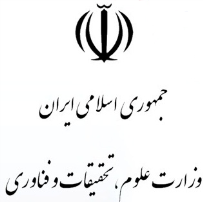 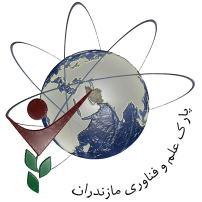 فرم درخواست انجام آزمایشات.در صورت درخواست انجام آزمون با رفرنس مورد نظر شما، لطفا اطلاعات لازم رابه آدرس الکترونیکی  کارشناس مرتبط ارسال نمایید.برای اطلاع از تعرفه آزمون ها، نحوه پرداخت هزینه  و چگونگی ارسال نمونه ها با شماره کارشناس آزمایشگاه تماس بگیرید.مسئولیت ارسال و دریافت نمونه به عهده متقاضی می باشد.4-مشخصات کارشناس نام و نام خانوادگی: حدیثه باقری      تلفن همراه: 09114798569     تلفن ثابت: 33207208-011 آدرسالکترونیکی: Hadisbagheri70@yahoo.comآدرس: مازندران، ساری، بلوار طالقانی، خیابان پیروزی، نبش کوچه پیروزی 14، ساختمان دوم پارک علم و فناوری مازندران، طبقه اول، آزمایشگاه مشخصات متقاضینام و نام خانوادگی:                        رشته و مدرک تحصیلی:                     محل تحصیل:                   محل اشتغال:کدملی:                                      آدرس پست الکترونیک:                       تلفن همراه:                    تلفن ثابت:           آدرس محل سکونت:       مشخصات آزمون   مشخصات آزمون   مشخصات آزمون   مشخصات آزمون   مشخصات آزمون   مشخصات آزمون   مشخصات آزمون   مشخصات آزمون   ردیفنوع آزموننوع نمونهتعداد نمونه و تکرار آزمونتاریخ تحویل نمونهحداکثر تاریخ دریافت نتایجشرایط خاص آماده سازی نمونهشرایط خاص نگهداری نمونه12345توضیحات کامل متقاضی:توضیحات کامل متقاضی:1234